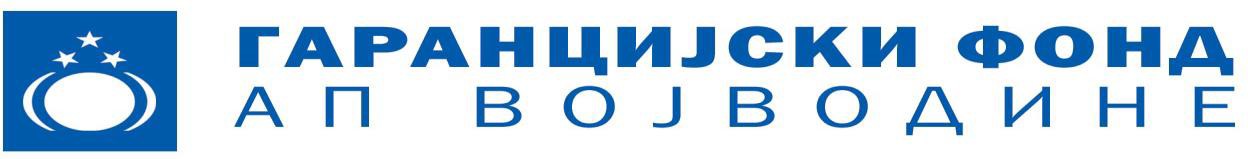 ПРОГРАМ	РАДАГАРАНЦИЈСКОГ ФОНДА АУТОНОМНЕ ПОКРАЈИНЕ ВОЈВОДИНЕЗА 2020. ГОДИНУНОВИ САД, ДЕЦЕМБАР 2019. ГОДИНЕ21000 Нови Сад, Хајдук Вељкова 11, Телефони: (021) 489-37-00, Fax: (021) 310-2070, office@garfond.rs , www.garfond.rsНа основу члана 10. Одлуке о оснивању Гаранцијског фонда Аутономне Покрајине Војводине («Сл. листи АПВ» број 17/03 и 03/06) и члана 13. Статута Гаранцијског фонда АП Војводине («Сл. листи АПВ» број: 3/04, 2/05 и 11/06), Управни oдбор Гаранцијског Фонда Аутономне Покрајине Војводине, петог сазива, на 71. седници одржаној 30.12.2019. године донео је:ПРОГРАМ РАДАГАРАНЦИЈСКОГ ФОНДА АУТОНОМНЕ ПОКРАЈИНЕ ВОЈВОДИНЕ ЗА 2020. ГОДИНУУВОДНА РАЗМАТРАЊАГаранцијски фонд Аутономне Покрајине Војводине (у даљем тексту: Фонд) је основан Одлуком Скупштине АП Војводине («Службени лист АП Војводине» бр. 17/03 и 03/06), ради обезбеђивања услова за подстицање развоја пословања микро, малих и средњих предузећа, задруга, предузетника и индивидуалних пољопривредних произвођача у АП Војводини.Фонд ће подржавати прогрaме и пројекте привредних субјеката са цикличним (сезонским) начином производње, недостатком одговарајућих средстава обезбеђења, кратком пословном историјом и релативно високим ризиком улагања.МИСИЈА, ВИЗИЈА, ЦИЉЕВИМисијаМисија Фонда је, да обезбеди лакши приступ домицилном финансијском тржишту и повољније услове кредитирања (ниже каматне стопе, дужи рокови отплате кредита, дужи период мировања отплате кредита, итд.), путем издавања гаранција, као средства обезбеђења кредита пољопривредним газдинствима, микро, малим и средњим привредним друштвима, земљорадничким задругама, као и предузетницима са седиштем на територији АП Војводине. Своју мисију Фонд остварује путем издавања гаранција, у своје име а за рачун клијента, односно смањивањем кредитног ризика пословних банака, што уједно, привредним субјектима са територије АП Војводине, обезбеђује лакши и бржи приступ финансијском тржишту, као и повољније услове задуживања.ВизијаВизија Фонда је, да се обезбеди континуирани и стабилан развој гаранцијског пословања на територији АП Војводине, односно да Фонд израсте у компетентну и поуздану финансијску организацију која тежи да своја правила пословања усклади са пословном праксом сродних институција у развијеним тржишним привредама.Основни циљеви ФондаОсновни циљеви Фонда у 2020. години конципирани су тако да буду у синергији са планираним активностима Покрајинске владе за 2020. годину у области привреде и пољопривреде, као и са Програмом развоја Аутономне Покрајине Војводине за период 2014-2020. година.Поред тога, Програм рада Гаранцијског фонда Аутономне Покрајине Војводине за 2020. годину компатибилан је са планираним активностима, како Покрајинског секретаријата за пољопривреду, водопривреду и шумарство, тако и са Покрајинским секретаријатом за привреду и туризам, који је уједно и ресорни Секретаријат Фонда. Програм рада предвиђа, да се по актуелним Конкурсима омогући финансирање и подстицање развоја, различитих привредних активности, путем одобравања гаранција Фонда пословним Банкама, у своје име а за рачун клијента. Програм развоја Аутономне Покрајине Војводине за период 2014–2020. представља развојни документ АП Војводине у области регионалног развоја, који на целовит начин дефинише приоритете АП Војводине у наредних седам година.Интегрални део Програма развоја АП Војводине 2014-2020. године представљају приоритети и мере развојне политике АП Војводине, чије испуњење за циљ има смањење регионалних диспаритета у АП Војводини у економској, социјалној и еколошкој димензији.ПРОГРАМОМ СУ ДЕФИНИСАНА ЧЕТИРИ ОСНОВНА ПРИОРИТЕТАРазвој људских ресурса;Развој инфраструктуре и услова за пристојан живот и рад;Одрживи привредни раст; као и Развој институционалне инфраструктуре.У оквиру приоритета I и III утврђене су мере у чијој имплементацији Гаранцијски фонд  АП Војводине активно учествује кроз реализацију својих преограмских активности. I 	Развој људских ресурсаПодстицање новог запошљавања лица која су скоро остала без запослења;Повећање запошљавања незапослених лица и посебно угрожених категорија на тржишту рада (особе са инвалидитетом, дугорочно незапослени, Роми, млади, високошколованих, младих, талентованих лица итд);Унапређење и повећање стручности радно неактивних категорија становништва путем модернизације система образовања и обуке; као и Додатно образовање руралног становништва.III 	Одрживи привредни растСтварање подстицајног амбијента за раст и развој предузетништва и малих и средњих предузећа;Очување постојећег нивоа запослености;Унапређење сарадње и повезивања путем кластера;Повећање запослености кроз развој и интензивирање руралне економске делатности са фокусом на пољопривредну производњу и агроиндустрију;Повећање запослености кроз развој непољопривредних делатности на селу;Смањење незапослености кроз развој и промоцију туризма, посебно у руралним подручјима; као иПовећање одрживог енергетског развоја кроз повећање коришћења обновљивих извора енергије.1.2.	ОРГАНИЗАЦИОНА СТРУКТУРА, КАДРОВСКА ПОЛИТИКА И ПОЛИТИКА ЗАРАДАПолазећи од циљева због којих је основан, врсте послова и потребе да се на функционалном принципу обезбеди обављање сродних међусобно повезаних послова, у Фонду су образовани следећи организациони делови:ПОСЛОВНИ СЕКТОРОдељење промоције, продаје и развоја нових производа;Одељење за издавање гаранција, праћење портфолија и наплате пласмана.СЕКТОР ЗА УПРАВЉАЊЕ РИЗИЦИМА И РИЗИЧНИМ ПЛАСМАНИМАОдељење за управљање ризицима;Одељење за наплату проблематичних пласмана.СЕКТОР ПОСЛОВНЕ ПОДРШКЕОдељење за финансије, рачуноводство, планирање и извештавање;Одељење општих и правних послова.Ппоред наведених организационих делова и Директора као именованог лица од стране Скупштине АП Војводине, због специфичности пословања Фонда, утврђена су и радна места ван организационих делова (сектора) и то:Извршни директор,Интерни ревизор, као иСаветник директора.За обављање послова из делатности Фонда систематизовано је укупно 20 радних места, као и једно радно место за именовано лице - директор Фонда.1.2.1.	Органи управљања ФондаСагласно Оснивачком акту и Статуту, органи Гаранцијског фонд Аутономне Покрајине Војводине су:Управни одбор;Надзорни одбор; као иДиректор.Управни одбор именује Комисију за одобравање гаранција, као стручно радно тело, које даје независно мишљење, везано за доношење одговарајућих одлука о издавању гаранција. Чланови органа управљања и Комисије за одобравање гаранција, као и предходних година, и у 2020. години за свој рад неће примати посебну накнаду. Наведеним лицима исплаћиваће се дневнице и путни трошкови по свакој одржаној седници.2.	ПРИОРИТЕТИ У ИЗДАВАЊУ ГАРАНЦИЈАГаранцијски фонд АП Војводине, сагласно својoj основној улози, током календарске 2020. године издаваће гаранције пословним банкама на кредите одобрене предузетницима и привредним субјектима који обављају делатност у свим гранама привредe, а у складу са важећим Конкурсима. Поред тога, Фонд ће наставити да даје финансијску подршку субјектима који започињу обављање привредне делатности („start up“ пословне активности), земљорадничким задругама, као и носиоцима регистрованиих породичних пољопривредних газдинстава коју своју пословну активност обављају на територији АП војводине.Приоритет приликом издавања гаранција имаће:програми који обезбеђују отварање нових радних места, посебно за младе и радно неактивнe жене;програми који подстичу производњу намењену извозу;програми који обезбеђују виши ниво пројектоване рентабилности, односно веће економске ефекте по јединици уложених средстава, као и бржи повраћај уложених средстава;програми из области енергетске ефикасности и обновљивих извора енергије;програми који обезбеђују примену иновационих технологија;програми предузетника, који ће коришћењем кредитних средстава по повољнијим условима остварити виши раст прихода и обезбедити већи број новозапослених радникa;програми микро, малих и средњих привредних друштава и предузетника из области индустријe, као и програми развоја прерађивачких капацитета пољопривредних производа;програми развоја регистрованих пољопривредних газдинстава у области примарне пољопривредне производње;програми привредних субјеката чији су оснивачи жене, незапослени, као и млади до 35 година стрости;програми привредних субјеката орјентисаних као програми подршке социјалном предузетништву; као ипрограми привредних субјекатa из области производње биолошки здраве хране, туризма, занатства и домаће радиности.3.	НЕОПХОДНИ УСЛОВИ, КРИТЕРИЈУМИ И ПРОЦЕДУРЕ ЗА ОДОБРАВАЊЕ ГАРАНЦИЈАОПШТИ МАКСИМУМ И ЛИМИТИУ 2019. години, Фонд ће издавати појединачне гаранције у номиналном износу највише до 450.000,00 ЕУР (четиристотинепедесет хиљада еура), кумулативно по клијенту. Поменути лимит однcи се, као на сваког појединачног Клијента, тако и на повезана лица.У складу са Законом о банкама: Повезана лица су лица која испуњавају најмање један од следећих услова: 1) да су два или више правних или физичких лица повезана тако да једно од њих има знатно (20%) или контролно учешће (50%) у другом или другим правним лицима; 2) да су два или више правних или физичких лица међу којима не постоји однос из тачке 1) овог става повезана тако да постоји могућност да се услед погоршања финансијског положаја једног лица погорша способност другог или других лица да измирују своје обавезе; 3) да су два или више правних и физичких лица повезана тако да је физичко лице члан управног или извршног одбора или другог органа управљања другог или других правних лица; 1 Попуњава и потписује лице које има повезана лица 2 Попуњава и потписује лице које нема повезаних лица 4) да су два или више правних и физичких лица повезана тако да чланови породице физичког лица имају знатно или контролно учешће у другом или другим правним лицима, односно да су чланови управног или извршног одбора или другог органа управљања тих правних лица; 5) да су чланови породице физичких лица која су чланови управног или извршног одбора или другог органа управљања или лица с посебним овлашћењима и одговорностима једног правног лица истовремено чланови управног или извршног одбора или другог органа управљања или лица с посебним овлашћењима и одговорностима другог или других правних лица. Изложеност по издатим гаранцијама према појединачнoм привредном субјекту, односно групи повезаних лица, не може бити већа од 5% капитала фонда.Управни одбор Фонда утврђиваће минималне и максималне износе гаранцијa, појединачно по сваком Конкурсу, као и максималне каматне стопе по наменама гарантовања.Покривеност одобрених кредита од стране пословних банака, гаранцијама Фонда, кретаће се у распону од 30% до 100% у зависности од категорије корисника  кредита, врсте конкурса, као и ризика пласмана.Фонд ће издавати гаранције пословним банкама на основу важећих конкурса, за кредите одобрене под комерцијалним условима. У сарадњи са пословним банакама, тежиће се остваривању повољнијих услова кредитирања на домицилном финансијском тржишту и то: смањењем ефективне каматне стопе, продужењем рока трајања „grace“ периода, односно продужењем рока отплате кредита.Вредност издатих гаранција не може прећи износ који се добија множењем вредности основног капитала Фонда са мултипликатором. Одлуку о висини мултипликатора доноси Управни одбор Фонда.АКТУЕЛНИ КОНКУРСИ ФОНДААктуелни конкурси Фонда намењени су микро, малим и средњим привредним друштвима, земљорадничким задругама, предузетницима, као и регистрованим пољопривредним газдинствима који имају пословно седиште на територији Аутономне Покрајине Војводине.Подржани пројекти морају бити реализовани на територији АП Војводине, а корисници гаранције, не могу да имају доспелих неизмирених обавеза, како према пословној Банци, тако и према Гаранцијском фонду АП Војводине. Остали минимални услови дефинисани су актима пословне политике Банке и Фонда, као и условима који су наведени у конкретном Конкурсу.Фонд има отворене следеће актуелне конкурсе за издавање гаранција:за финансирање набавке нове пољопривредне опреме и механизације; за енергетску ефикасност и обновљиве изворе енергије;за куповину пољопривредног земљишта;  за финансирање набавке нове опреме;за изградњу, реконструкцију, доградњу и адаптацију објеката за обављање привредних и пољопривредних делатности као и набавку пратеће опреме;за предузетнице, власнице малих предузећа и младе до 35 година старости; за радно неактивне жене и младе до 35 година старости; за набавку репроматеријала;за куповину објеката за обављање привредних делатности и вршење медицинских и васпитно-образовних услуга; као иза обезбеђење кредита намењених финансирању инвестиција у пољопривреди у оквиру ИПАРД програма.НАМЕНЕ ЗА КОЈЕ СЕ ИЗДАЈУ ГАРАНЦИЈЕФонд ће унаредној 2020. години издавати гаранције за следеће намене:набавку нове пољопривредне механизације и опреме, за носиоце регистрованих пољопривредних газдинстава, предузетнике, земљорадничке задруге, односно за микро мала и средња предузећа;за куповину пољопривредног земљишта у циљу укрупњавања пољопривредних поседа за носиоце регистрованих пољопривредних газдинстава, предузетнике, односно за микро мала и средња предузећа;за набавку нове опреме микро, малим и средњим привредним друштвима, предузетницима, носиоцима регистрованих пољопривредних газдинстава, и земљорадничким задругама;за набавку опреме за младе до 35 година и предузетнице и власнице малих предузећа који делатност обављају до три године;за „Start up“ кредите за почетнике, односно радно неактивну популацију;за изградњу, реконструкцију, доградњу и адаптацију силоса, подних складишта и хладњача као и набавку пратеће опреме;за изградњу, реконструкцију, доградњу и адаптацију објеката за обављање привредних и пољопривредних делатности као и набавку пратеће опремеза набавку опреме за побољшaње енергетске ефикасности и примену обновљивих извора енергије у погонима, у процесима производње микро, малих и средњих привредних друштава, предузетника и регистрованих пољопривредних газдинстава;за набавку основног стада;за набавку вишегодишњих засада;за набавку репроматеријала у пољопривреди и привреди;за обезбеђење кредита намењених финансирању инвестиција у пољопривреди у оквиру ИПАРД програма;за куповину објеката за обављање привредних делатности и вршење медицинских и васпитно-образовних услуга;за подршку сектора информационих технологија;за подршку пословања извозно орјентисаних предузећа; као и за подршку развоју сеоског и винског туризма.КРИТЕРИЈУМИ И ПРОЦЕДУРЕ ЗА ОДОБРАВАЊЕ ГАРАНЦИЈАГаранцијског фонда АП Војводине ће у 2020. години сваку појединачну одлуку о издавању гаранције заснивати на:оцени бонитета подносиоца захтева за издавање гаранције;економској оцени пројекта; као иквалитету колатерала, односно средстава обезбеђења.Евентуално одступање од наведених критеријума могуће је, у оправданим случајевима, када постоји посебан интерес АП Војводине, о чему Управни одбор Фонда доноси посебну одлуку.Гаранције се издају у складу са Правилима пословања Гаранцијског фонда АП Војводине, на које је сагласност дала Скупштина АП Војводине и у складу са посебним процедурама које је утврдио Управни одбор Фонда.У износу предрачунске вредности пројекта који је предмет дугорочног кредитирања, односно гарантовања, учешће трајних обртних средстава може износити највише до 30% од предрачунске вредности пројекта.СРЕДСТВА ОБЕЗБЕЂЕЊА ИЗДАТИХ ГАРАНЦИЈАЗа обезбеђење издатих гаранција, Гаранцијског фонда АП Војводине, узимаће следећу врсту обезбеђења, од корисника гаранција:залогу на непокретност - грађевински објекти у односу до 1:2 у односу на вредност издате гаранције;залогу на пољопривредном земљишту у односу до 1:1,5 у односу на вредност издате гаранције;јемство правног или физичког лица;приступање дугу другог привредног субјекта;залогу на предмету кредитирања;залога на производној опреми и другим покретним стварима;личне менице са меничним овлашћењем; као именице привредног друштва са меничним овлашћењем, регистроване у Регистру меница.Као додатна средства обезбеђења, Гаранцијског фонда АП Војводине, мже од корисника гаранција узимати и:заложно право на залихама робе,заложно право на будућим потраживањима која произилазе из постојећих уговора закључених са дужницима који имају бонитет прихватљив за Фонд.Горе наведена средства обезбеђења могу се комбиновати, а за обезбеђење издатих гаранција могу се узети и друга средства обезбеђења, о чему одлуку доноси Управни одбор Фонда.ОГРАНИЧЕЊА У ПОСЛОВАЊУ ФОНДАИмајући у виду друштвену улогу, односно мисију Гаранцијског фонда АП Војводине, Фонд неће издавати гаранције пословним Банкама, за кредите који се буду одобравали за следеће делатности:производња или трговина са радиоактивним материјама;производња, трговина или употреба невезаних азбестних влакана;производно	пословање,	складиштење	или	превоз	 опасних хемијских производа или индустријска употреба опасних хемикалија;производња или трговина фармацеутским производима који се искључују из употребе или су забрањени;производња или трговина пестицидима/хебрицидима који се избацују из употребепроизводња или активности које се врше на земљи у туђем власништву, без документације која доказује пристанак власника;производња или трговина било којим производом или активности које се према домаћим законима и прописима или међународним конвенцијама и споразумима сматрају недозвоњеним, односно забрањеним; као иигре на срећу.4.	ФИНАНСИЈСКИ, ГАРАНТНИ И СЛОБОДНИ ГАРАНТНИ ПОТЕНЦИЈАЛФинансијски потенцијал представља обим укупних средстава којим Фонд располаже у свом портфељу, док Гарантни потенцијал представља вредност издатих гаранција и расположиви део потенцијала за све врсте Гаранција које је Фонд намерава да изда у наредном периоду.Висина слободног гарантног потенцијала утврђује се множењем вредности основног капитала, са мултипликатором. Добијени износ се умањује за висину резервног потенцијала, као и за вредност издатих гаранција у предходном периоду.ГП = (OK х М ) – (РП + ВИГ)ГП = слободан гарантни потенцијалOK = основни капиталМ = мултипликаторРП = резервни потенцијалВИГ = вредност издатих гаранцијаПрименом релативно конзервативног приступа, мултипликатор за утврђивање висине слободног гарантног потенцијала за 2020. годину износи 2. Резервни потенцијал за покриће ризичних пласмана зa 2020. годину утврђује се у висини од 20% износа основног капитала, помножених са утврђеним мултипликатором.Слободни гарантни потенцијал Фонда, са стањем на дан дан 16.12.2019. године, износи 1.365.759.673,43 РСД, што прерачунато у eвро, по средњем курсу на дан 16.12.2019. године, износи 11.621.874,36 ЕУР-а. Управни одбор Одлуком утврђује расподелу висине гарантног потенцијала по конкурсима.5.	ПЛАСМАН СЛОБОДНИХ ФИНАНСИЈСКИХ СРЕДСТАВАУ циљу заштите и увећања капитала Гаранцијског фонда АП Војводине, слободна финансијска средства биће пласирана на домицилном финасијском тржишту, односно на новчаном тржиту, тржишту краткорочних финансијских инструмената, као и на тржишту капитала.Да би се остварили најповољнији финансијски ефекти, уз истовремено минимизирање различитих врста ризика, односно да би се обезбедила највећа сигурност пласмана новчаних средстава, Фонд ће користити следеће могућности:куповину првокласних хартија од вредности, водећи рачуна о рочној усклађености преузетих гаранцијских обавеза и рокова доспећа првокласних хартија од вредности;орочавање слободних новчаних средства код првокласних банака, водећи рачуна о дисперзији депонованих средстава по банкама, о валутном ризику, као и о рочној усклађености преузетих гаранцијских обавеза и рокова пласираних депозита;користити и друге облике пласмана у складу са Законом.ДРЖАВНЕ ХАРТИЈЕ ОД ВРЕДНОСТИ (ХОВ) – ЕМИТЕНТ РЕПУБЛИКА СРБИЈАДржавне ХоВ су финансијски инструменти чија је вредност исказана у домаћој или страној валути, о чијој емисији, у складу са законом, одлучује Влада или Министар надлежан за послове финансија, које се емитују, преносе и евидентирају у облику електронског записа у информационом систему Централног регистра, депоа и клиринга хартија од вредности а.д. БеоградКраткорочне државне ХоВ представљају ХоВ са роком доспећа до једне године, о чијем емитовању одлучује Министар финансија или лице које он овласти, осим у случају када је датум доспећа у наредној буџетској години, када о емитовању одлучује Влада.Краткорочне ХоВ - Државни записи РС- сматрају се инструментима тржишта новца, које пак представља краткорочни сегмент финансијског тржишта. Тржиште новца представља "место сусретања понуде и тражње краткорочних финансијских инструмената (активе)". Најзначајнији финансијски инструменти тржишта новца су управо краткорочне дуговне ХоВ. Њихови емитенти могу бити различити - држава, њени органи, организације и агенције, као и локални органи власти.Дугорочне државне хартије су хартије од вредности са роком доспећа преко једне године о чијем емитовању одлучује Влада, како на примарном тако и на секундарном тржишту.Обвезнице припадају дужничким ХоВ. Емитујући обвезницу, емитент се обавезује да ће инвеститору или имаоцу обвезнице вратити уложени новац са одговарајућом каматом у унапред дефинисаном временском периоду. Инвеститор је у случају обвезница кредитор емитента обвезнице.ПОРЕСКИ ТРЕТМАН ДРЖАВНИХ ХОВИнвестирање у државне хартије од вредности ослобођено је директног опорезивања.Порески третман државних ХоВ уређен је:Законом о порезу на додату вредност;Законом о порезима на имовину;Законом о порезу на добит правних лица; као иЗаконом о порезу на доходак грађана.6.	ОСТАЛЕ АКТИВНОСТИ ФОНДАРЕГИОНАЛНЕ И МЕЂУНАРОДНЕ АКТИВНОСТИ ФОНДАГаранцијски фонд АП Војводине планира да, током 2020. године, интензивира сарадњу, како на регионалном, тако и на ширем плану. Фонд је пуноправан члан Европске асоцијације гарантних институција (AECM - European Association of Guarantee Institutions) која има 42. пуноправног члана и функционише у 25 земаља Европе. Заједничка мисија свих чланица ове асоцијације је издавање гаранција малим и средњим предузећима у циљу лакшег приступа кредитним линијама пословних банака. Поред тога, чланство у асоцијацији даје могућност међусобне сарадње, више Фондова из различитих земања, на заједничким пројектима.Током 2020. Године, Гаранцијски фонд АП Војводине путем међународне сарадње планира да искористи, што је могуће више, доступних средства из иностраних извора, тако што ће заједно са ино-партнерима аплицирати на пројекатима везаним за:подизање финансијског капацитета Фонда;економско оснаживање почетника у послу „Start up“ програма;побољшање пословних могућности за незапослене које живе у руралним подручјима;повећање перформанси, утицаја и ангажмана Фонда у односу на ИПАРД; предприступни програм ЕУ у области пољопривреде и руралног развоја;заједничке активности земаља у оквиру Дунавске стратегије у областима развоја руралног туризма, бициклизма и путева вина; као иподизање финансијског капацитета малих привредних субјеката кроз различите међународне облике сарадње.ПРОЈЕКАТ „КЛУБ ПРИЈАТЕЉА ГФ АПВ“  (	www.klubprijatelja.rs )„КЛУБ ПРИЈАТЕЉА ГФ АПВ“ представља реалативно нову услугу Фонда. Ова услуга реализована је током 2018. Године и намењена је, како постојећим, тако и новим клијентима из области пољопривреде и привреде.Идеја је, да се клијентима нуди нови облик сарадње, кроз чланство у Клубу које је  добровољно, а које им омогућује да добију информације које су од значаја за њихову делатност (информације о: Конкурсима Гаранцијског фонда АП Војводине, Уредбама Министарства пољопривреде, Управе за аграрна плаћања, Покрајинских секретаријата, Покрајинске привредне коморе, као и свих других релевантних институција које су значајне за њихово пословање). На основу чланства у Клубу пријатеља, кијенти Фонд, путем сајта www.klubprijatelja.rs, преко СМС порука или путем електронске поште добијају релевантне информације које су им од битног значаја за обављање пословне делатности.Поред наведеног, чланови Клуба пријатеља Фонда на располагању имају и разне попусте, везано за приступ важним догађајима, сајамским и другим манифестацијама, као и погодности приликом куповине репроматеријала, опреме и механизације по условима из конкурса Фонда.Током 2020. године Гаранцијског фонда АП Војводине планира да додатно унапреди у развије Пројекат „КЛУБ ПРИЈАТЕЉА ГФ АПВ“ тако што ће проширити палету погодности које стоје на распоалагању члановима Клуба, кроз сарадњу са партнерима на Пројекту. „ИПАРД 2“ Програм за Републику Србију за период 2014-2020. ГодинеИПАРД 2 ПРОГРАМ Европске уније инструмент је за претприступну помоћ у области руралног развоја за програмски период од 2014. до 2020. године. Програм је одобрен од стране Европске уније и Републике Србије, а циљ му је достизање европских стандарда и подизање конкурентности села и пољопривредних газдинстава.Крајњи корисници ИПАРД 2 програма су регистрована пољопривредна газдинства као и правна лица која се баве производњом и прерадом у оквиру пољопривредне делатности.Програм се реализује преко Министарства пољопривреде и заштите животне средине те Управе за аграрна плаћања. Укупан буџет Програма, за раздобље од 2014. до 2020. износи 229.970,588 ЕУР.Програм траје до краја 2020. године, а конкурси ће се понављати једном годишње до краја програмског раздобља.Укупна помоћ у инвестицији за корисника средстава износи мимимално 50% од укупне вредности инвестиције у пројекту.Уколико подноситељ задовољава критеријуме, додељују му се средства на ретроактиван начин, што значи да прво потроши сопствени новац и да реализује инвестицију, а након тога добија новац од донатора.Треба обратити пажњу да се с инвестицијом не почиње пре потписивања уговора, јер само такве инвестиције могу да буду плаћене, осим студија изводљивости и других консултантских трошкова везаних за припрему пријаве.Циљ донација јесте да се унапреди пословање корисника донација у складу са националним и ЕУ стандардима из области заштите животне средине, примарне пољопривредне производње, безбедности хране.ИПАРД програм је подељен на пет мера:Мера 101 - Инвестиције у физичку имовину пољопривредних газдинстава;Мера 103 - Инвестиције у физичку имовину за прераду и маркетинг пољопривредних производа и производа рибарства;Мера 302 - Диверзификација пољопривредних газдинстава и развој пословања;Мера 201 - Агро-еколошке-климатске мере и мера органске производње; као и Мера 202 – „LEADER“ Србија.Гаранцијски фонд АП Војводине је током 2019. године дефинисао посебан Конкурс за обезбеђење кредита намењених финансирању инвестиција у пољопривреди у оквиру ИПАРД програма. Овај Конкурс је постао оперативан потписивањем Споразума о сарадњи са пословним банкама.Током 2020. године, Гаранцијски фонд планира: промоције	Конкурсних	линија	Фонда	у	сарадњи	са	Министарством пољопривреде, шумарства и водопривреде Републике Србије;промоције Конкурсних	линија	Фонда	у	сарадњи са	Покрајинским секретаријатом за пољопривреду, водопривреду и шумарство, као ипреузимањем искустава од Гарантних фондова и сличних институција из ЕУ и Региона, а који су већ прошли кроз процес имплементације ИПАРД програма.Током наредне 2020. године, посебну пажњу, Фонд ће посветити сарадњи са локалним самоуправама, у циљу укључења општина у субвенционисање дела камате за кредитне линије које би биле подржане гаранцијама Фонда.Поред тога. у току 2020. године, Фонд ће наставити континуирани процес развоја како система Интерне ревизије, тако и система финансијског управљања и контроле.7.	ЗАВРШНЕ ОДРЕДБЕИзмене и допуне овог програма врше се по поступку предвиђеном за његово доношење.Овај програм, по добијању сагласности Покрајинске владе, ступа на снагу наредног дана од дана објављивања на екстерном сајту Фонда www.garfond.rsБрој: 01-V/71-5Дана: 30.12.2019. годинеПРЕДСЕДНИК УПРАВНОГ ОДБОРАЦвијо Мрђен